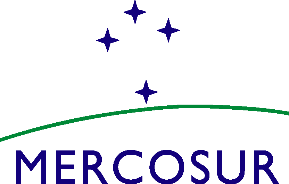 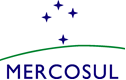 MERCOSUR/FCCP/ACTA N° 01/22-INTRACIII REUNIÓN ORDINARIA DEL FORO DE CONSULTA Y CONCERTACIÓN POLÍTICA- (FCCP)Se realizó el día 30 de marzo de 2022, en ejercicio de la Presidencia Pro Tempore del Paraguay (PPTP), la CIII Reunión Ordinaria del Foro de Consulta y Concertación Política (FCCP), por sistema de videoconferencia, de conformidad con lo dispuesto en la Resolución GMC N° 19/12, con la presencia de las delegaciones de Argentina, Brasil, Paraguay y Uruguay. La Coordinadora Nacional del FCCP del Paraguay, en calidad de Presidencia Pro Tempore, dio inicio a la reunión dando la bienvenida a las delegaciones y puso a consideración la agenda que fue aprobada.La Lista de Participantes consta como Anexo I.La Agenda aprobada consta como Anexo II.El Resumen del Acta consta como Anexo III.Fueron tratados los siguientes temas:PPTP 2022 - MERCOSUR y Recuperación Post Pandemia.Propuestas en materia de:Infraestructura física y digitalLa PPTP realizó un recuento de las dos reuniones realizadas sobre Infraestructura, tanto a nivel de ministros durante la presidencia argentina, como a nivel técnico, durante la presidencia brasileña del 2021. Manifestó que la discusión sobre la mejor forma de continuar el diálogo comenzado, con un enfoque amplio y flexible continúa y será tratado con prioridad durante este semestre. En tal sentido, agradeció a Brasil por la contribución del documento remitido a las demás delegaciones, denominado “Consideraciones sobre infraestructura en el MERCOSUR”, y que podría ser utilizado como base de las futuras discusiones sobre los posibles formatos para seguir tratando el tema de infraestructura en el MERCOSUR. Las delegaciones coincidieron en la necesidad de que el formato elegido de continuación del diálogo evite superposiciones y duplicaciones con otras instancias del MERCOSUR u otros foros regionales, además de la necesaria participación de los países asociados.La PPTP se comprometió a coordinar la fecha de la próxima reunión con los puntos focales designados para abordar las próximas acciones a seguir. 1.2. Visibilidad de las acciones del FCCPLa PPTP informó sobre el trabajo realizado en el ámbito de la CRPM con la presentación del Plan estratégico comunicacional 2022-2023, que se encuentra para la aprobación del GMC. En ese contexto, manifestó que es importante un trabajo coordinado con la UCIM para otorgar mayor visibilidad al MERCOSUR/FCCP y a las acciones adoptadas por el FCCP y los foros bajo su coordinación, para una mejor comunicación a través de las redes sociales oficiales.Las delegaciones coincidieron en lo manifestado por la PPT, así como en la necesidad de dar transparencia a las acciones del Foro y en el posicionamiento del MERCOSUR en los diversos temas de interés para el ciudadano común.1.3. Seminario internacional La PPTP propuso la organización del Seminario Internacional sobre acciones para la recuperación económica, post pandemia COVID-19 en el MERCOSUR, previsto para el mes de junio, en formato presencial, que se realizará en conjunto con el ISM y la RMDS, y se tiene previsto el tratamiento de los siguientes temas: Protección Social y Recuperación Económica Post PandemiaSalud y Juventud en fronteras.La PPT se comprometió a remitir una nota conceptual con mayores detalles e información para concordar los temas a ser tratados, así como una lista de panelistas.1.4. Workshop Salud de FronterasLa PPTP informó sobre el Workshop Salud de Fronteras, a realizarse por la Reunión de Ministros de Salud (RMS), con el apoyo de la Organización Panamericana de Salud (OPS), en formato hibrido, en el mes de junio.CAMPAÑA CONTRA EL FEMINICIDIO/FEMICIDIO EN MERCOSUR (Basado en la Recomendación CMC N° 05/15)En el marco de la campaña contra el femicidio/feminicidio, iniciada durante la Presidencia Pro Tempore de Brasil de la Reunión de Ministros del Interior y Seguridad (RMIS), en conjunto con la Reunión de Ministros de Justicia (RMJ) y con la Reunión de Ministras y Altas Autoridades de la Mujer (RMAAM), la PPTP propone la realización de un webinario, denominado:  Abordaje del femicidio/feminicidio: su prevención, respuesta y desafíos en las áreas de seguridad y acceso a la justicia en el MERCOSUR, y su vinculación con los ODS”, con el objetivo de intercambiar experiencias en el enfrentamiento de este flagelo y a fin de conocer los avances y desafíos en la prevención y respuesta de las muertes violentas de las mujeres por razones de género, a nivel regional, así como en el marco del acceso a la justicia y en la reparación de dichos crímenes.La PPTP informó que tiene previsto su realización en mayo, en formato virtual y se comprometió a circular una propuesta de programa para consideración de las delegaciones y para que estas designen panelistas. PARTICIPACIÓN DE LOS ESTADOS ASOCIADOS EN EL FCCPLa PPTP manifestó la importancia de dar mayor participación a los Estados Asociados en el marco del FCCP. Así mismo, expresó su intención de realizar una sesión del FCCP con los Estados Asociados en el mes de mayo, con una agenda de contenido temático.Las delegaciones coincidieron y acordaron aprovechar dicha reunión para informar sobre los Acuerdos existentes con los Estados Asociados y así también estrechar vínculos teniendo en la agenda temas de interés regional.Como primer paso, las delegaciones coincidieron en invitar a los Estados Asociados a participar de los seminarios previstos para este semestre:Seminario sobre Salud en FronterasSeminario sobre Recuperación Post PandemiaSeminario sobre Femicidio/Feminicidio PROPUESTA DE DECLARACIONESLa PPTP propuso trabajar en dos propuestas que podrían convertirse en una, referente a: Recuperación Post pandemia; yDesarrollo sostenibleLa PPTP se comprometió a circular en forma previa las propuestas de las declaraciones, así como el proyecto de comunicado conjunto Estados Partes y Estados Asociados, para consideración y eventuales aportes.Las delegaciones agradecieron e intercambiaron comentarios sobre los temas para las declaraciones, aguardando el envío de estas para su tratamiento y consideración. OTROS TEMAS5.1 Decisión CMC N° 09/19Con respecto al Art. 8 de la Decisión CMC N° 09/19, mediante el cual se instruye al Foro de Consulta y Concertación Política (FCCP) como “Observatorio de la Democracia del MERCOSUR”, asumiendo las siguientes funciones:Contribuir para el fortalecimiento de los objetivos del Protocolo de Ushuaia sobre Compromiso Democrático en el MERCOSUR, la República de Bolivia y la República de Chile.Realizar el seguimiento de procesos electorales en los Estados Partes del MERCOSUR. Coordinar las actividades del Cuerpo de Observadores Electorales del MERCOSUR, que se realicen a pedido del Estado Parte en el que tenga lugar el proceso electoral y elaborar los lineamientos para el desempeño de sus funciones.Realizar actividades y estudios vinculados a la consolidación de la democracia en la región.La delegación de Argentina manifestó que la región puede aportar en temas de democracia y DDHH.La delegación de Brasil propuso enfocar este tema en un aspecto específico, y sugirió como posible tema el de la participación política de las mujeres en los espacios de decisión.Finalmente, las delegaciones manifestaron su conformidad para que se realicen reuniones informales para analizar la forma de poner en práctica o modificar el mandato del FCCP como Observatorio de la Democracia, que evite superposiciones y duplicaciones con otras instancias institucionales del MERCOSUR. El tema continúa en agenda.5.2 Antecedentes ODS – MERCOSURLa PPTP destacó las propuestas de actividades realizadas en el 2019 y 2020 y consultó a las demás delegaciones a fin de retomar algunos proyectos en materia de ODS y Agenda 2030 para su vinculación con MERCOSUR.La delegación de Argentina apoyó la iniciativa y que el enfoque de ODS sea a partir de generar políticas públicas.La delegación de Brasil destacó la importancia de evitar que el MERCOSUR sea otra instancia de observador de los ODS. Propuso que en este marco se analicen las acciones del MERCOSUR que contribuyen al cumplimiento de los ODS.La delegación de Uruguay propuso evitar realizar seguimiento que no generaría un aporte. Además, no centrarse en el universo de los ODS sino en algunos que sean de interés común para un aporte más significativo.Las delegaciones concordaron en realizar consultas internas al respecto.5.3. Seguimiento sobre la implementación de la Decisión CMC N° 01/21La PPTP mencionó que en el marco del GAIM, se sigue evaluando la forma de implementar esta decisión.La delegación de Brasil comentó que la reforma institucional está siendo tratada en el ámbito del GAIM, con una perspectiva de aligeramiento y racionalización de los órganos del MERCOSUR. Asimismo, agregó que este punto se mantenga en la agenda del FCCP en línea con sus mandatos en relación al IPPDH e al ISM. 5.4 Seguimiento de las recomendaciones del seminario “30 años del MERCOSUR en Seguridad y Justicia realizado durante la PPTB” De acuerdo con lo solicitado en la CII Reunión del FCCP (Acta N°08/21 punto 4, literal b), la SM/SAT envió la compilación del documento sobre “Buenas Prácticas nacionales y regionales en materia de seguridad y justicia: perfiles genéticos, tráfico de personas y contrabando de migrantes, acceso a la justicia, y combate a la corrupción”, Anexo IV.La SM, realizó una breve presentación que consta como Anexo V.Las delegaciones agradecieron el trabajo realizado por la SM mencionando la relevancia que implica este trabajo.5.5 Relacionamiento con los InstitutosCon respecto al relacionamiento con los Institutos, la PPTP informó que aún está pendiente la designación por parte de Uruguay para el cargo de director del ISM.PRÓXIMA REUNIÓNLa fecha para la próxima reunión del Foro Consulta y Concertación Política será informada oportunamente por la PPT.ANEXOSLos Anexos que forman parte de la presenta Acta son los siguientes:Anexo ILista de ParticipantesAnexo IIAgendaAnexo IIIResumen del ActaAnexo IVDocumento solicitado a la SM en la CII Reunión del FCCP Anexo VPresentación de la SM/SATPor la Delegación de ArgentinaGustavo Martínez Pandiani______________________________Por la Delegación de BrasilPedro Miguel Da Costa e Silva_______________________________Por la Delegación de ParaguayHelena Felip______________________________Por la Delegación de UruguayRicardo González Arenas